VI сессия    г. Алдан                                                                                                      26 апреля 2019 г.РЕШЕНИЕ  № 6-7О передаче муниципального имуществав безвозмездное пользование.     В соответствии с п. 9, 12 ст. 27 Устава муниципального образования «Алданский  район» Республики Саха (Якутия), ст. 12 Положения «О порядке управления, владения, пользования и распоряжения имуществом, находящимся в муниципальной собственности муниципального образования «Алданский район»: Алданский районный Совет решил:1.  Утвердить  прилагаемый  перечень  муниципального  имущества  МО  «Алданский  район», передаваемого  в  безвозмездное  пользование.2. Контроль за исполнением решения возложить на комиссию по промышленности (Курпетко Ю.С.) Приложение:    Перечень  имущества, передаваемого  в  безвозмездное  пользованиеПредседатель Алданскогорайонного Совета                                                                       Л.Н. Князев Глава муниципального образования«Алданский район»                                                                    С.Н. Поздняков                                                              АЛДАНСКИЙ  РАЙОННЫЙСОВЕТ ДЕПУТАТОВРЕСПУБЛИКИ САХА (ЯКУТИЯ)IV СОЗЫВА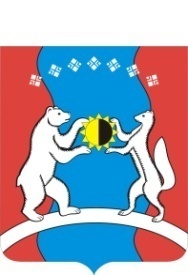     САХА ӨРӨСПҮҮБҮЛҮКЭТЭАЛДАН  ОРОЙУОНУНДЬОКУТААТТАРЫН СЭБИЭТЭ